Приложение к письму от 10.06.2019 №  _____Схема расположения  земельных участков, расположенных по адресу: Российская Федерация,  Смоленская область,  Дорогобужский район, пгт. Верхнеднепровский, ул. СоветскаяВыкопировка из правил землепользования и застройки Верхнеднепровского городского поселения Дорогобужского района Смоленской областиВыкопировка из публичной кадастровой карты https://pkk5.rosreestr.ru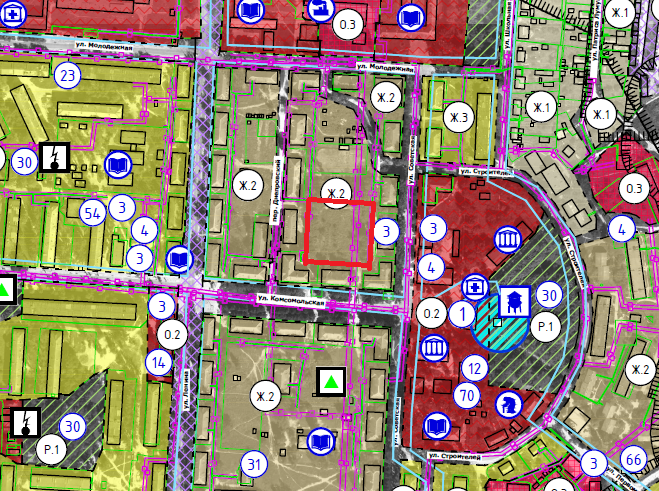 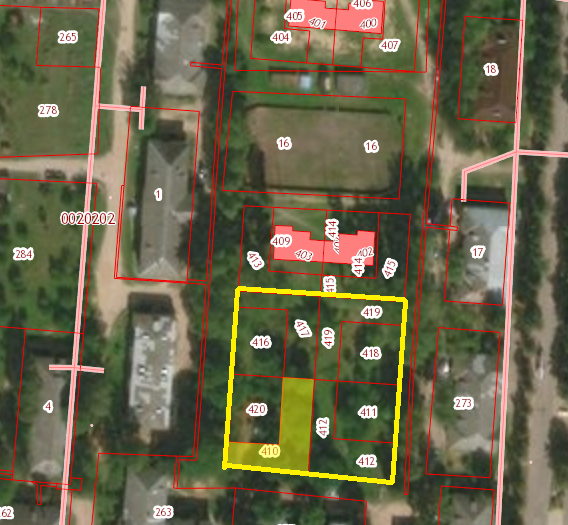 